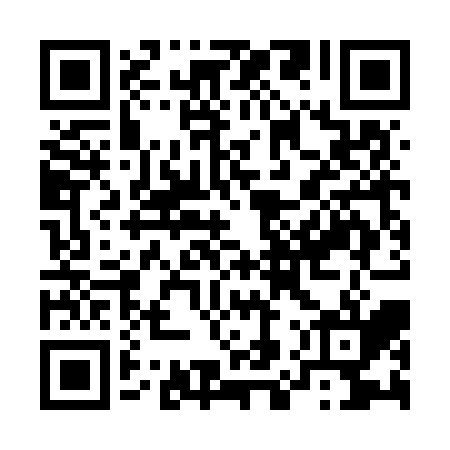 Prayer times for Abba Khelwala, PakistanMon 1 Apr 2024 - Tue 30 Apr 2024High Latitude Method: Angle Based RulePrayer Calculation Method: University of Islamic SciencesAsar Calculation Method: ShafiPrayer times provided by https://www.salahtimes.comDateDayFajrSunriseDhuhrAsrMaghribIsha1Mon4:376:0112:163:496:337:562Tue4:365:5912:163:496:337:573Wed4:355:5812:163:496:347:584Thu4:335:5712:163:506:357:595Fri4:325:5612:153:506:368:006Sat4:305:5412:153:506:368:007Sun4:295:5312:153:506:378:018Mon4:275:5212:143:506:388:029Tue4:265:5112:143:506:388:0310Wed4:245:4912:143:506:398:0411Thu4:235:4812:143:506:408:0512Fri4:225:4712:133:506:408:0613Sat4:205:4612:133:506:418:0714Sun4:195:4412:133:506:428:0815Mon4:175:4312:133:506:438:0916Tue4:165:4212:123:506:438:1017Wed4:155:4112:123:506:448:1118Thu4:135:4012:123:506:458:1119Fri4:125:3912:123:506:458:1220Sat4:105:3712:123:506:468:1321Sun4:095:3612:113:506:478:1422Mon4:085:3512:113:506:488:1523Tue4:065:3412:113:506:488:1624Wed4:055:3312:113:506:498:1725Thu4:045:3212:113:506:508:1826Fri4:025:3112:103:506:508:1927Sat4:015:3012:103:506:518:2028Sun4:005:2912:103:506:528:2129Mon3:585:2812:103:506:538:2230Tue3:575:2712:103:506:538:23